MÅNEDSPLAN FOR DESEMBER AVDELING BJØRNENE: TEMA: Førjulstid – hverdagsmagi ved å være sammen og glede oss sammen.MÅL: 	Førjulstiden skal bli en god opplevelse for barna der vi blir kjent med kultur og tradisjoner knyttet til det å feire jul.  Auglend barnehageneDESEMBER PÅ BJØRNENE 2022TEMA: Førjulstid – hverdagsmagi ved å være sammen og glede oss sammen.MÅL: 	Førjulstiden skal bli en god opplevelse for barna der vi blir kjent med kultur og tradisjoner knyttet til det å feire jul. Viktige datoer: 08.12. Nissefest – barna kan kle seg i nisseklær eller noe rødt13.12. Lucia-markering - Skolegruppen går Lucia-tog ute i barnehagen kl 8.15. Barna spiser lussekatter sammen etterpå.19.12 Bjørnene skal på julekonsert med Stavanger symfoniorkester Nøkkel ord for desember:ADVENT, KALENDER, NISSE, GRØT, LILLA, JULETRE, VENTE, GLEDINGLitteratur: 24 dager til jul  Snekker Andersen  Bygda som glemte at det var julSanger: På låven sitter nissen Et barn er født i Betlehem Tenn lysRegle: Nisse blå og Nisse rødAktiviteter i Desember:Felles for alle på bygg øst: Morgendans på fellesromAdventssamling hver mandag kl 9.45 for hele byggetVi viser gårdsdagens episode av Snøfall (NRK)På Bjørnene skal vi ha adventssamling hver dag Innhold i Desembersamling: Synge navnesang/God morgen sang.Trekke dagens barn som skal:Klippe skjegg Hente adventsstjerne i vinduHente dagens pepperkakehjerte og legge i kakeboks (til tur)Lese dagens kapittel i boken «24 dager til jul»Synge julesang/regleEtter samling har vi formingsaktiviteter på fellesrom og frilek på avdeling. Ønsker dere alle en god desember sammen UkeMandagTirsdagOnsdagTorsdagFredag28.11. Adventssamling felles for bygg øst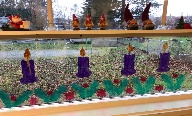 Turdag – husk votter i sekken.29.11Møtedag.Vi er ute fra 9.00 sammen med Lemurene og Pingvinene på bygg vest.30.11Avdelingen pyntes til Desember-stemning 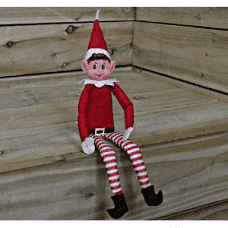 01.12Desember-samlingFormingsaktivitetSupergjeng pynter juletre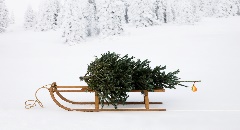 02.12Desembersamling FormingsaktivitetJuletre-disco på fellesrom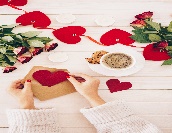 05.12.Turdag – vi drar til byen og ser på julestemning.Desembersamling etter tur. 06.12Møtedag.Desembersamling etter lunsj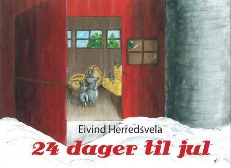 07.12Desembersamling Formingsaktiviteter- baker på fellesrom.Supergjeng øver til Lucia etter lunsj08.12 NISSEFEST – vi kler oss i rødt en nisselue f.eks -Fellessamling. Supergjeng øver til Lucia09.12            DesembersamlingFormingsaktivitetSupergjeng øver til Lucia etter lunsj.Juletre-disco på fellesrom     12.12Turdag medDesembersamlingØving til Lucia for skolestartere13.12Velkommen til Lucia-feiringLucia-tog kl 08.15 med skolestartere. Desembersamling.14.12Desembersamling Formingsaktiviteter og vi baker på fellesrom15.12DesembersamlingFormingsaktivitetForbereder oss til julekonsert.16.12DesembersamlingFormingsaktivitetJuletredisco på fellesrom19.12Julekonsert i Stavanger konserthus. 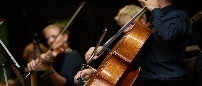 Desembersamling 20.12.Desembersamling- Vi pakker og sender juleaktiviteter med hjem21.12DesembersamlingUt på tur med julebaksten i matpakken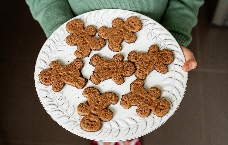 22.12Desembersamling – Vi pakker og sender  juleaktiviteter med hjem.23.12 Lille juleaften.Kos på fellesrom – gå rundt juletre.Barnehagen er åpen for påmeldte26.122.juledagBarnehager er stengt.26.12.Romjulsbarnehage for påmeldte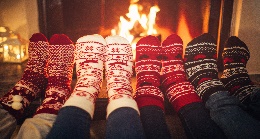 27.12Romjulsbarnehage for påmeldte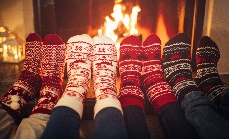 28.12.Romjulsbarnehage for påmeldteHurra for Ellinor 4 år 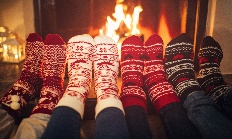 29.12Romjulsbarnehage for påmeldte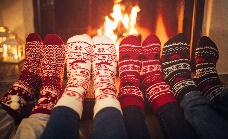 